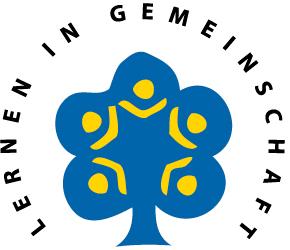 Liebe Eltern,								Kreuztal, 21.01.2019
Zunächst einmal möchte ich die Gelegenheit nutzen und Ihnen und Ihren Familien ein gutes neues Jahr wünschen!Außerdem möchte ich Sie mit wichtigen Informationen für die nächste Zeit versorgen.Am Freitag, dem 08.02. bekommen die Schülerinnen und Schüler der dritten und vierten Schuljahre ihre Halbjahreszeugnisse. An diesem Tag endet der Unterricht für alle nach der vierten Stunde. Die Chorprobe findet nicht statt. OGS- und Betreuungskinder melden Sie bitte bei Bedarf an.Am 12. und 13. 2. findet die zahnärztliche Reihenuntersuchung statt. An diesen Tagen kommt die Zahnärztin und untersucht die Zähne Ihrer Kinder. Über das Ergebnis bekommen Sie Bescheid.Die Dritt- und Viertklässler dürfen am 18.02. wieder ein Konzert der Philharmonie Südwestfalen besuchen. Nähere Informationen erhalten die betreffenden Eltern in einem gesonderten Schreiben.Ich möchte Sie daran erinnern, dass am 19.02. wegen einer schulinternen Lehrerfortbildung kein Unterricht stattfindet. Die Kinder bekommen einen Arbeitsplan für diesen Tag. OGS- und Betreuungsbedarf melden Sie bitte an.Am 04. und 05. März haben wir zwei bewegliche Ferientage und somit schulfrei.Der Förderverein veranstaltet am 06.04. wieder seinen traditionellen Bike-Basar in der Turnhalle. Bitte merken Sie sich diesen Termin schon jetzt vor. Sie erhalten weitere Informationen vom Förderverein.Auf der Rückseite dieses Briefes finden Sie noch einmal in schriftlicher Form die veränderten Busfahrten zur Schule. Der Plan für die Rückfahrten nach der 4., 5. und 6. Stunde bleibt unverändert.Mit besten GrüßenSandra KleinNr.Einstiege Bus 1 zur 1. StundeMo.-Fr. zur 1. Stunde1.Haltestelle Gartenstraße, Ferndorf07:50 Uhr2.Haltestelle Kindelsbergschule07:52 Uhr3.Haltestelle Bergstraße07:54 Uhran Grundschule Kredenbach, Haltestelle Dr.-Stelbrink-Straße07:59 UhrEinstiege Bus 2 zur 1. StundeMo.-Fr. zur 1. Stunde1.Haltestelle Gartenstraße/2.Haltestelle Gemeindezentrum 07:48 Uhr3.Haltestelle Austraße07:50 Uhr3. Haltestelle Bergstraße/4.Haltestelle Aherhammer07:52 Uhr5.Haltestelle Goldregenweg07:53 Uhr6.Haltestelle Haselnussweg07:54 Uhr7.Haltestelle Nussbaumweg07:55 Uhr8.Haltestelle Goldregenweg07:57 Uhran Grundschule Kredenbach, Haltestelle Dr.-Stelbrink-Straße08:01 Uhr